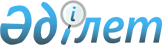 О внесении изменений в приказ исполняющего обязанности Министра образования и науки Республики Казахстан от 21 ноября 2007 года № 565 "Об утверждении Требований по оформлению документов об образовании"Приказ Министра образования и науки Республики Казахстан от 1 июня 2021 года № 260. Зарегистрирован в Министерстве юстиции Республики Казахстан 3 июня 2021 года № 22923
      В целях реализации пункта 3 статьи 39 Закона Республики Казахстан от 27 июля 2007 года "Об образовании" ПРИКАЗЫВАЮ:
      1. Внести в приказ исполняющего обязанности Министра образования и науки Республики Казахстан от 21 ноября 2007 года № 565 "Об утверждении Требований по оформлению документов об образовании" (зарегистрирован в Реестре государственной регистрации нормативных правовых актов под № 5025) следующие изменения: 
      заголовок изложить в следующей редакции:
      "Об утверждении Требований к заполнению документов об образовании государственного образца"; 
      пункт 1 изложить в следующей редакции: 
      "1. Утвердить Требования к заполнению документов об образовании государственного образца";
      Требования по оформлению документов об образовании, утвержденные указанным приказом, изложить в редакции согласно приложению к настоящему приказу.
      2. Департаменту высшего и послевузовского образования Министерства образования и науки Республики Казахстан в установленном законодательством Республики Казахстан порядке обеспечить:
      1) государственную регистрацию настоящего приказа в Министерстве юстиции Республики Казахстан;
      2) размещение настоящего приказа на интернет-ресурсе Министерства образования и науки Республики Казахстан после его официального опубликования;
      3) в течение десяти рабочих дней после государственной регистрации настоящего приказа представление в Юридический департамент Министерства образования и науки Республики Казахстан сведений об исполнении мероприятий, предусмотренных подпунктами 1), 2) настоящего пункта.
      3. Контроль за исполнением настоящего приказа возложить на курирующего вице-министра образования и науки Республики Казахстан.
      4. Настоящий приказ вводится в действие по истечении десяти календарных дней после дня его первого официального опубликования. Требования к заполнению документов об образовании государственного образца Глава 1. Общие положения
      1. Настоящие Требования к заполнению документов об образовании государственного образца разработаны в соответствии с пунктом 3 статьи 39 Закона Республики Казахстан от 27 июля 2007 года "Об образовании" и определяют требования к заполнению документов об образовании: аттестата об основном и общем среднем образовании, диплома о техническом и профессиональном образовании, послесреднем образовании, свидетельства о профессиональной подготовке, диплома о высшем и послевузовском образовании, свидетельства об окончании резидентуры и интернатуры согласно видам документов об образовании утвержденных в законодательном порядке.
      2. Заполнение свидетельств, аттестатов, дипломов и приложений производится учебным заведением с помощью печатающих устройств. 
      3. Аттестат об основном и общем среднем образовании, диплом о техническом и профессиональном образовании, послесреднем образовании, свидетельства (далее – бланки) и приложения заполняются на казахском и русском языках. Дипломы о высшем и послевузовском образовании и приложения заполняются на казахском, русском и английском языках.
      4. Оборот правой стороны бланка служит местом для проставления соответствующими органами апостиля и отметок, связанных с легализацией бланка при его вывозе в другую страну в соответствии с Едиными правилами о порядке и условиях проставления апостиля на официальных документах, исходящих из государственных органов, а также от нотариусов Республики Казахстан, утвержденных приказом Министра юстиции Республики Казахстан от 4 июня 2001 года № 67 (зарегистрирован в Реестре государственной регистрации нормативных правовых актов под № 1536).
      5. Бланк после заполнения тщательно проверяется на точность и безошибочность внесенных записей. Документ, составленный с ошибками, считается испорченным и подлежит уничтожению согласно Правилам по организации заказа, хранению, учету и выдаче бланков документов государственного образца об образовании и обеспечению ими организаций образования, реализующих общеобразовательные учебные программы основного среднего, общего среднего образования и образовательные программы технического и профессионального, послесреднего, высшего и послевузовского образования, подведомственных организаций образования и осуществлении контроля за их использованием, утвержденных приказом исполняющего обязанности Министра образования и науки Республики Казахстан от 12 декабря 2014 года № 519 (зарегистрирован в Реестре государственной регистрации нормативных правовых актов под № 10079). Глава 2. Требования к заполнению аттестатов об основном и общем среднем образовании и приложению к ним
      6. Бланк аттестата заполняется следующим образом:
      1) фамилия, имя, отчество (при его наличии) указываются полностью в дательном падеже;
      2) указывается год окончания организации образования (четырехзначной цифрой);
      3) в строке "полное наименование организации образования" указывается официальное наименование учебного заведения;
      4) бланки аттестатов подписываются директором организации образования, заместителем директора и классным руководителем. На отведенном для печати месте ставится печать организации образования;
      5) в нижней части бланка указывается населенный пункт организации образования, дата выдачи бланка: число (цифрой), месяц (прописью) и год (четырехзначной цифрой), регистрационный номер бланка по книге регистрации выдаваемых бланков.
      7. Приложение аттестата заполняется следующим образом:
      1) фамилия, имя, отчество (при его наличии) указываются полностью в именительном падеже;
      2) в строке "полное наименование организации образования" указывается официальное наименование учебного заведения;
      3) оценки по предметам, дисциплинам выставляются цифрой, а в скобках прописью;
      4) обучающимся 9, 11 (12) классов освобожденным от предметов физическая культура и художественный труд по состоянию здоровья делается запись "освобожден(а)";
      5) графы "родной язык", "родная литература" заполняются школами с национальными языками обучения (кроме школ с казахским и русским языками обучения);
      6) строки по "музыке" заполнять по годовой оценке за 6 класс, по "художественный труд" заполнять по годовой оценке за 9 класс;
      7) после слов "Прикладные курсы" или "курсы по выбору" вписываются наименования курсов в соответствии с учебным планом. По дисциплинам, где введена зачетная система – "зачтено";
      8) приложение аттестатов подписывается директором организации образования, заместителем директора и классным руководителем. На отведенном для печати месте ставится печать организации образования. Глава 3. Требования к заполнению дипломов о техническом и профессиональном, послесреднем образовании и приложению к ним, свидетельств о профессиональной подготовке
      8. Бланки дипломов о техническом и профессиональном, послесреднем образовании (далее – ТиППО) заполняются следующим образом:
      1) после слов "Диплом о техническом и профессиональном образовании ТКБ" №___" или "Диплом о послесреднем образовании" ОБКБ № ___" указывается семизначный номер (по аналогии нумерации национальной валюты Республики Казахстан) диплома;
      2) после слов "Настоящий диплом выдан" указывается фамилия, имя и отчество (при его наличии) лица, завершившего обучение в дательном падеже;
      3) указываются сроки обучения, затем указывается полное наименование организации образования;
      4) после слов "по профессии, специальности" указывается код и наименование специальности;
      5) после слов "Форма обучения" указывается форма обучения, по которой обучалось лицо, завершившее обучение, прописью "очное", "заочное", "вечернее";
      6) после слов "Решением итоговой аттестационной комиссии от "___"______" указывается дата присвоения квалификации и (или) квалификаций, затем код (-ы) и наименование (-я), присваиваемой (-ых) квалификации (-й);
      7) бланки дипломов организаций ТиППО подписываются руководителем и заместителем руководителя по учебной работе с указанием фамилии и инициалов. На отведенном для печати месте ставится печать учебного заведения. 
      9. Приложения к диплому о техническом и профессиональном образовании, послесреднем образовании заполняются на казахском и русском языках (далее - приложение) следующим образом:
      1) после слов "без диплома ТКБ № __" или "без диплома ОБКБ № __" указывается номер диплома;
      2) фамилия, имя, отчество (при его наличии) лица, завершившего обучение указываются полностью в именительном падеже;
      3) указываются сроки обучения, затем указывается полное наименование организации образования;
      4) после слов "по специальности" указывается код и наименование специальности, затем код (-ы) и наименования, присваиваемых квалификации (-й);
      5) наименование дисциплин и (или) модулей, количество часов и (или) кредитов заполняются в соответствии с рабочими учебными планами. Итоговая оценка проставляется по балльно-рейтинговой буквенной системе оценивания (в %, буквенная, в баллах) и (или) по цифровой пятибалльной системе оценивания;
      6) приложения подписываются заместителем руководителя по учебной работе и руководителем учебной группы с указанием фамилии и инициалов.
      7) на отведенном для печати месте ставится печать учебного заведения. 
      10. Свидетельство о профессиональной подготовке (далее – свидетельство) заполняется следующим образом:
      1) после слов "Свидетельство о профессиональной подготовке" КБ №__" указывается семизначный номер (по аналогии нумерации национальной валюты Республики Казахстан) свидетельства;
      2) после слов "Настоящее свидетельство выдано" указывается фамилия, имя и отчество (при его наличии) лица, завершившего обучение;
      3) указываются сроки обучения, затем указывается полное наименование организации образования;
      4) после слов "по итогам освоения профессиональных модулей в рамках одной квалификации" указывается наименование квалификации;
      5) после слов "показал (а) следующие знания" указывается перечень освоенных дисциплин с оценками. Оценка проставляется цифрой и в скобках прописью указывается отлично, хорошо, удовлетворительно. В наименовании дисциплин, оценках возможны сокращения в соответствии с грамматическими правилами;
      6) после слов "Решением квалификационной комиссии от "__"____года, ему (ей) присвоена квалификация" указывается наименование квалификации;
      7) свидетельство подписывается руководителем и заместителем руководителя с указанием фамилии и инициалов. На отведенном для печати месте ставится печать учебного заведения.  Глава 4. Требования к заполнению дипломов о высшем и послевузовском образовании и приложений к ним, свидетельств об окончании резидентуры и интернатуры
      11. Диплом о высшем и послевузовском образовании и приложение к диплому, свидетельство об окончании резидентуры и интернатуры заполняются следующим образом:
      1) указывается полное наименование организации высшего и (или) послевузовского образования (далее – ОВПО) с решением Государственной аттестационной и (или) Аттестационной комиссии, дата, год и № __протокола (при его наличии);
      2) фамилия, имя, отчество (при его наличии) указываются полностью в родительном падеже.
      Фамилия, имя, отчество (при его наличии) иностранного гражданина записываются по данным национального паспорта в русскоязычной транскрипции. Транскрипция должна быть согласована с лицом, окончившим учебное заведение.
      3) после строки "фамилия, имя, отчество (при его наличии) ________" указывается степень, квалификация или направление (научно-педагогическое или профильное);
      4) после слов "Форма обучения" (при его наличии) указывается – форма обучения;
      5) диплом и свидетельство подписываются председателем Государственной аттестационной комиссии и/или Аттестационной комиссии, руководителем ОВПО и деканом факультета. На отведенном для печати месте ставится печать ОВПО. Фамилии председателя Государственной аттестационной комиссии и/или Аттестационной комиссии, руководителя ОВПО и декана факультета не указываются.
      В нижней части бланка диплома или свидетельства указывается серия бланка, дата выдачи бланка: число (цифрой), месяц (прописью) и год (четырехзначной цифрой), регистрационный номер бланка по книге регистрации выдаваемых бланков.
      12. Приложение к диплому (транскрипт) заполняется следующим образом:
      1) фамилия, имя, отчество (при его наличии) указываются полностью в именительном падеже;
      2) дата рождения записывается с указанием числа (цифрой), месяца (прописью) и года (четырехзначной цифрой);
      3) после слов "Предыдущий документ об образовании" указывается наименование документа об образовании, на основании которого данное лицо зачислено в ОВПО, номер документа и дата его выдачи. В случае если предыдущий документ об образовании получен за рубежом, указывается его наименование в переводе на казахский или русский язык, а также наименование страны, в которой выдан документ;
      4) после слов "Вступительные испытания" вписываются слова: "прошел", в случае прохождения лицом вступительных испытаний для поступления в ОВПО, или "не предусмотрены", в случае освобождения лица от прохождения вступительных испытаний ОВПО в соответствии с законодательными и нормативными документами;
      5) после слов "Поступил (-а) в" и "Окончил (-а)" указываются четырехзначными числами год поступления и соответственно год завершения обучения, а также полное наименование ОВПО при поступлении и завершении обучения;
      6) после слов "Общее число освоенных академических кредитов – ECTS (иситиэс)" указывается общее число освоенных академических кредитов за весь период обучения;
      7) после слов "Средневзвешенная оценка (GРA) обучения" указывается GРA за весь период обучения;
      8) после слов "Профессиональная практика" указывается вид прохождения практики, а также оценки по балльно-рейтинговой буквенной системе оценок с указанием их объема в академических кредитах ECTS (иситиэс) в соответствии с установленным законодательством порядке;
      9) после слов "Итоговая аттестация" указывается наименование дисциплин государственных экзаменов, количество академических кредитов, а также оценки по балльно-рейтинговой буквенной системе оценок с указанием их объема в академических кредитах ECTS (иситиэс) в соответствии с установленным законодательством порядке;
      10) после слов "Выполнение и защита" указывается наименование дипломного проекта (работы) или диссертации;
      11) после слов "Уровень соответствия Национальной рамке квалификаций" указывается цифра соответствующего уровня квалификации в соответствии с приказом Министра образования и науки Республики Казахстан от 13 октября 2018 года № 569 "Об утверждении Классификатора направлений подготовки кадров с высшим и послевузовским образованием" (зарегистрирован в Реестре государственной регистрации нормативных правовых актов под № 17565);
      12) после слов "Теоретическое обучение" указываются коды и наименования дисциплин, освоенных обучающимся, количество академических кредитов, а также оценки по балльно-рейтинговой буквенной системе оценок с указанием их объема в академических кредитах ECTS (иситиэс) в соответствии с установленным законодательством порядке;
      13) после слов "Количество академических кредитов ECTS (иситиэс) теоретическое обучение" указывается общее количество освоенных академических и теоретических обучений;
      14) после слов "Решение Государственной аттестационной и (или) Аттестационной комиссии" указывается номер и дата протокола: число (цифрой), месяц (прописью) и год (четырехзначной цифрой), а также степень, квалификация или направление, специальность и (или) образовательная программа;
      15) на правой стороне приложения к диплому (транскрипт) указывается полное наименование ОВПО, а также населенный пункт ОВПО;
      16) на правой стороне приложения к диплому (транскрипт) указывается № ___ бланка диплома, дата выдачи: число (цифрой), месяц (прописью) и год (четырехзначной цифрой), регистрационный номер;
      17) на правой стороне приложения к диплому (транскрипт) ставится подпись руководителя ОВПО и декана факультета. На отведенном для печати месте ставится печать ОВПО.
					© 2012. РГП на ПХВ «Институт законодательства и правовой информации Республики Казахстан» Министерства юстиции Республики Казахстан
				
      Министр образования и науки 
Республики Казахстан 

А. Аймагамбетов
Приложение к приказу
Министра образования и науки
Республики Казахстан
от 1 июня 2021 года № 260Утверждена приказом
и.о. Министра образования и науки
Республики Казахстан
от 21 ноября 2007 года № 565